Lord Fairfax Community College & West Virginia UniversityAssociate of Arts and Sciences in Liberal Arts leading to 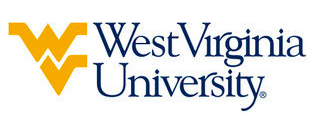 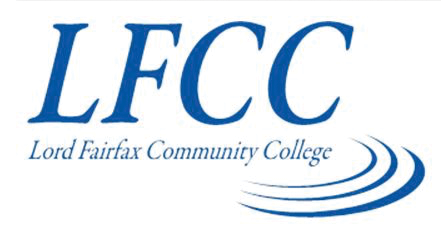 Bachelor of Arts in Sociology (WVU-BA)Suggested Plan of Study Students transferring into the Anthropology program at West Virginia University must have a C- or better in SOC 200 (WVU SOCA 101) & SOC 211 (WVU SOCA 105). The WVU General Education Foundations curriculum (GEF) includes eight areas (F1-F8). F1 (Composition and Rhetoric), F2 (Science & Technology), and F3 (Mathematics & Quantitative Skills) are specified above. These 3 Areas will be fulfilled by General Education requirements at Lord Fairfax. Students must also complete 3 credit hours from each of the GEF Areas 4 through 7, and are encouraged to study the provided GEF chart to select electives that satisfy these requirements. By using the suggested plan of study above, students are able to fulfill this requirement prior to graduation from Lord Fairfax. Students not completing this requirement at LFCC will need to utilize ELECTIVE credit at WVU to do so.The WVU GEF curriculum also includes 9 credits (normally 3 three-credit courses) of Focus coursework (F8), to help students capitalize on the range and diversity of courses offered at WVU. In order to maximize connections, incorporate additional competencies, and encourage true breadth of study, students must fulfill the Focus through completion of one of the following academic paths: (a) completion of a minor; (b) completion of a double major or dual degree, or (c) completion of 9 credits of additional coursework from the list of courses approved for GEF Areas F1 through F7. Lord Fairfax students are encouraged to utilize ELECTIVE credit, and the GEF spreadsheet, to take courses that complete this requirement at LFCC. Those who do not complete the F8 requirement at LFCC, will need to utilize ELECTIVE credit at WVU to do so. Students completing degrees in WVU’s Eberly College of Arts and Sciences are encouraged to work with their advisors to integrate completion of an academic minor or minors into their programs of study, to the degree allowed within elective hours. WVU offers over 100 minors that complement major fields of study, build on students’ unique interests, expand perspectives, and broaden skills. See http://catalog.wvu.edu/undergraduate/minors/#minorsofferedtext for a list of available minors. Lord Fairfax students may begin completion of certain minors at LFCC by utilizing ELECTIVE hours to take courses equivalent to the minor’s introductory requirements at WVU.Students who have questions about admission into their intended program, GEF requirements, GEF Focus courses, minors, or any other issue relating to academics at West Virginia University should contact the Office of Undergraduate Education at WVU.     ____________________________________      	     ____________________________________          	_______________	       Print Name	 		           Signature		  	        DateValerie Lastinger Ph.D. Associate Dean for WVU’s Eberly College of Arts & SciencesLord Fairfax CCHoursWVU EquivalentsHoursYear One, 1st SemesterSDV 1001ORIN 1TC3ENG 1113ENGL 1013Math Elective3MATH 1263Communications Elective3Communications Elective3ITE 1193CS 1TC3Physical Education1Physical Education1TOTAL1414Year One, 2nd SemesterENG 1123ENGL 1023HIS ELECTIVE3HIS ELECTIVE3Fine Arts Elective3STAT 2113SOC 2003SOCA 1013Science w/ Lab4Science w/Lab4TOTAL1616Year Two, 1st SemesterLiterature Elective3Literature Elective3Science w/ Lab4Science w/ Lab4Humanities Elective3PE 1TC1SOC 2113SOCA 1053Foreign Language3-4Foreign Language 1013-4TOTAL16-1716-17Year Two, 2nd SemesterScience w/ Lab4Science w/ Lab4Foreign Language3-4Foreign Language 1023-4Global Studies Elective3Global Studies Elective3Approved Transfer Elective 3Approved Transfer Elective4Approved Transfer Elective3Approved Transfer Elective3TOTAL1616WEST VIRGINIA UNIVERSITYWEST VIRGINIA UNIVERSITYWEST VIRGINIA UNIVERSITYWEST VIRGINIA UNIVERSITYYear Three, 1st SemesterYear Three, 2nd SemesterFOR LANG 2033FOR LANG 2043SOCA 3013SOCA 3113200+ SOCIOLOGY COURSE3200+ SOCIOLOGY COURSE3UPPER-LEVEL SOCIOLOGY COURSE3UPPER-LEVEL SOCIOLOGY COURSE3SOCA 361 (fall or spring)1ELECTIVE3ELECTIVE2TOTAL15TOTAL15Year Four, 1st SemesterYear Four, 2nd SemesterUPPER-LEVEL SOCIOLOGY COURSE3SOCA 4883SOC/ANTH/CRIM ELECTIVE3SOC/ANTH/CRIM ELECTIVE3ELECTIVE3ELECTIVE3ELECTIVE3ELECTIVE3ELECTIVE2ELECTIVE1TOTAL14TOTAL13